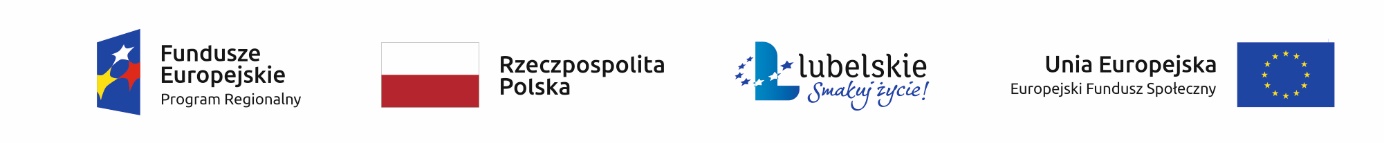 Załącznik nr 1 do szacowania wartości zamówieniaNazwa Wykonawcy:	Adres Wykonawcy:	teI./faks	e-mail:	NIP:	KRS: (jeżeli dotyczy)	Gminny Ośrodek Pomocy Społecznej w Krzywdzie21-470 Krzywdaul. Łukowska 20W odpowiedzi na zaproszenie do oszacowania wartości zamówienia, informuję iż cena n/w szkoleń kształtuje się następująco:………………………………………                                                                                 …………………………………Miejscowość i data                                                                                                                      Podpis Wykonawcy lub                 osoby upoważnionejNumerczęści zamówieniaPrzedmiot zamówieniaIlość osóbIlość godzin szkoleniaWartość zamówienia NETTOCzęść nr 1Szkolenie zawodowe „Pracownik biurowy z obsługą komputera” wraz z przeprowadzeniem egzaminów ECDL Base5 osób120 godz. dydaktycznychCzęść nr 2Szkolenie zawodowe „Sprzedawca z obsługą komputera i kasy fiskalnej” wraz z przeprowadzeniem egzaminu ECDL Base4 osoby120 godz. dydaktycznychCzęść nr 3Szkolenie zawodowe „Robotnik gospodarczy z pielęgnacją zieleni” wraz z przeprowadzeniem egzaminu wewnętrznego7 osób90 godz. dydaktycznychCzęść nr 4Kurs „Prawo jazdy kat. C” wraz z egzaminem zewnętrznym2 osoby50 godz. zegarowych